Rijm en rijmschema’s oefenenAllen, die hier tezamen zijn, 
de levenden, de doden, 
de handbreed, die ons scheidt, is klein, 
wij zijn tezamen ontboden voor het gericht ... 

Gedenk de liefste, die hier ligt, 
de broeder, vrind of vader, 
maar gun Uw ogen wijder zicht, 
aanzie het land en alle mens tegader, 
hoor dit bericht: 

Wij staan tezaam voor het gericht 
voor goed of kwaad te kiezen, 
een volk dat voor tirannen zwicht
zal meer dan lijf en goed verliezen, 
dan dooft het licht.H.M. van RandwijkUit: Domweg gelukkig, in de Dapperstraat, 2014VragenNoteer alle vormen van rijm die je tegenkomt in dit gedicht. Geef bij iedere rijmsoort een voorbeeld.Noteer het rijmschema van dit gedicht.Ga na of het rijm en/of het rijmschema zorgt voor een extra betekenislaag in dit gedicht.Zet een kruisje voor de zinnen waarvan jij denkt dat ze beroemd zijn geworden.De moeder de vrouw

Ik ging naar Bommel om de brug te zien.
Ik zag de nieuwe brug. Twee overzijden
die elkaar vroeger schenen te vermijden,
worden weer buren. Een minuut of tien
dat ik daar lag, in ’t gras, mijn thee gedronken,
mijn hoofd vol van het landschap wijd en zijd -
laat mij daar midden uit de oneindigheid
een stem vernemen dat mijn oren klonken.

Het was een vrouw. Het schip dat zij bevoer
kwam langzaam stroomaf door de brug gevaren.
Zij was alleen aan dek, zij stond bij ’t roer,

en wat zij zong hoorde ik dat psalmen waren.
O, dacht ik, o, dat daar mijn moeder voer.
Prijs God, zong zij, Zijn hand zal u bewaren. M. NijhoffUit: Domweg gelukkig, in de DapperstraatVragenNoteer alle vormen van rijm die je tegenkomt in dit gedicht. Geef bij iedere rijmsoort een voorbeeld.Noteer het rijmschema van dit gedicht.Ga na of het rijm en/of het rijmschema zorgt voor een extra betekenislaag in dit gedicht.Zet een kruisje voor de zin waarvan jij denkt dat ze beroemd zijn geworden.De zeer oude zingt:er is niet meer bij weinig
noch is er minder
nog is onzeker wat er was
wat wordt wordt willoos
eerst als het is is het ernst
het herinnert zich heilloos
en blijft ijlings

alles van waarde is weerloos
wordt van aanraakbaarheid rijk
en aan alles gelijk

als het hart van de tijd
als het hart van de tijdLucebertUit: Domweg gelukkig, in de Dapperstraat, 2014AntwoordenUitwerking H.M. van RandwijkIn dit gedicht komen mannelijk eindrijm (zijn-klein) voor, vrouwelijk eindrijm (doden-ontboden), alliteratie (vrind-vader), assonantie (staan-tezaam).Het rijmschema is ababc dedec dfdfc.Het is gekruist rijm en dat duidt op ruzie, een meningsverschil of oorlog. Dat past bij het gedicht. De c komt echter in alle drie de strofen voor en de d komt ook in twee strofen terug Dat wijst juist op eenheid, of eigenlijk een eenheid in wording, omdat het niet in alle drie de strofen terugkomt. Dat past bij de inhoud van het gedicht, want bij de eerste strofe gaat het om een onoverbrugbare scheiding, tussen levenden en doden, maar in de tweede en derde strofen gaat het om familie, vrienden en later het volk. De regels die beroemd zijn geworden zijn: een volk dat voor tirannen zwicht
zal meer dan lijf en goed verliezen, 
dan dooft het licht.Achtergrondinformatie H.M. van RandwijkHenk van Randwijk werd geboren in 1909 en leefde tot 1966. Hij was actief in het verzet tijdens de Tweede Wereldoorlog en was een van de oprichters van Vrij Nederland. In Amsterdam staat een monument met zijn beroemdste dichtregels in het H.M. van Randwijkplantsoen op de plek waar ooit dertig verzetsstrijders werden gefusilleerd. Ook zijn er straten naar hem vernoemd en wordt sinds 1993 een Van Randwijklezing gehouden, een lezing waarin vrijheid en verdraagzaamheid centraal staan. 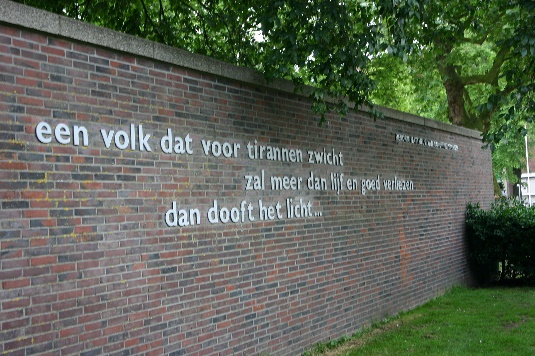 Uitwerking Moeder de vrouw1	Er zit mannelijk eindrijm in (zien-tien) en vrouwelijk eindrijm (overzijden-vermijden). Er zit verder geen rijm in, wel herhaling (Ik-Ik). 2	Het rijmschema is abbacddc efe fef. Het octaaf bestaat uit twee kwatrijnen omarmend rijm. Eerst omarmd mannelijk rijm vrouwelijk rijm, daarna omarmd vrouwelijk rijm mannelijk rijm. De twee terzines zijn gekruisd rijm.3	Het gedicht heet ‘De moeder de vrouw’, dus het gaat niet alleen over liggen in het gras. De wisselende omarming zorgt voor gelijkwaardigheid, mar ook voor het symbool van de moeder (zij omarmd haar kind) en iemands vrouw (ze wordt door een man omarmd). Verderop krijg je gekruist rijm en dat duidt op problemen, al worden die niet genoemd, integendeel. Juist het rijmschema in samenwerking met de titel zorgt er bij dit gedicht dus voor dat de lezer gaat nadenken over wat er nog meer kan staan in dit gedicht. Achtergrondinformatie Martinus NijhoffMartinus Nijhoff was een Nederlandse dichter, die leefde van 1894 tot 1953. Hij schreef ook toneelstukken en vertaalde. In 1916 verscheen zijn eerste dichtbundel ‘De wandelaar’. Hij schreef in heel toegankelijk Nederlands. Hij dichtte met rijm en schreef veel sonnetten, maar hij geldt toch als een moderne dichter, omdat hij gaandeweg steeds meer in bijna spreektaal schreef. In de tijd van Nijhoff woedde een felle discussie over ‘vorm of vent’. Ging het in een literair werk puur om de inhoud (de vorm), of had je kennis van het leven van de schrijver nodig om het goed te begrijpen (de vent). Nijhoff koos partij voor de vorm. Zijn gedichten staan los van hem en met ‘ik’ bedoelde hij in een gedicht niet zichzelf. De brug uit dit bekende gedicht was de Waalbrug bij Zaltbommel. In 1933 is deze brug vervangen door de Martinus Nijhoffbrug. 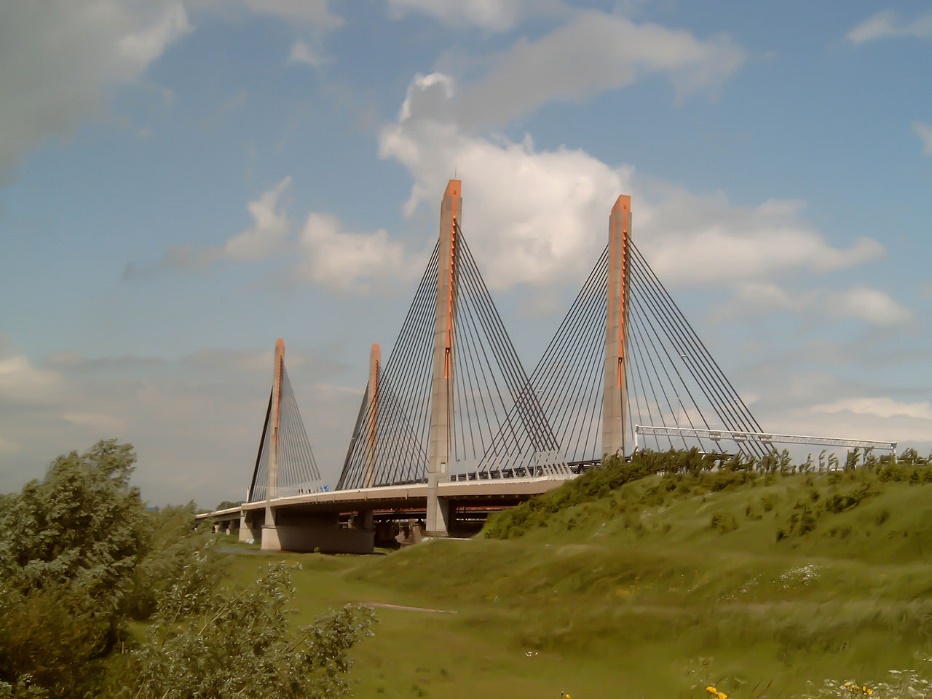 De Martinus Nijhoffbrug bij ZaltbommelUitwerking De zeer oude zingt:Er is een keer vol eindrijm (willoos, heilloos, weerloos), maar verder is er geen eindrijm. Het gedicht zit vol alliteratie (wat-wordt-wordt-willoos) en er komt ook assonantie in voor (blijft-ijlings). In regel 2 en 3 zit vol beginrijm (nog-noch). De laatste regel wordt herhaald. Dat zou je ook vol eindrijm kunnen noemen. Er is geen echt rijmschema. Het is een vrij gedicht. Het rijmschema ziet er zo uit: abcdedf dgg hh.Nee, het gebrek aan traditioneel rijm of rijmschema’s zorgt niet voor een symbolische extra laag. De bekende dichtregel is: alles van waarde is weerloos. Andere mogelijkhedenHet feit dat er geen rijmschema in zit zorgt dat het gedicht nog verwarrender overkomt en dat is de bedoeling, want je moet hier goed over nadenken. Het is niet meteen duidelijk wat de dichter bedoeld en het vreemde rijm en het ontbrekende rijmschema versterken dat gevoel. De onzekerheid uit de eerste strofe wordt erdoor benadrukt. Achtergrondinformatie over LucebertLucebert is het pseudoniem van Lubertus Jacobus Swaanswijk. Hij werd in 1906 geboren en stierf in 1994. Hij was een Nederlandse dichter en schilder. Als schilder behoorde hij tot de Vijftigers, een groep schrijvers die tegen de traditionele manier van dichten was (dus tegen eindrijm en vaste rijmschema’s). Als schilder hoorde hij bij de Cobragroep. Cobra schilderde experimenteel, met felle kleuren en woeste halen. De regel ‘alles van waarde is weerloos’ is vooral bekend geworden, omdat het jarenlang op een verzekeringskantoor in Rotterdam stond. De zin wordt ook veel geparodieerd: Van alles is weer waardeloos. En ook dát siert een Rotterdams pand. 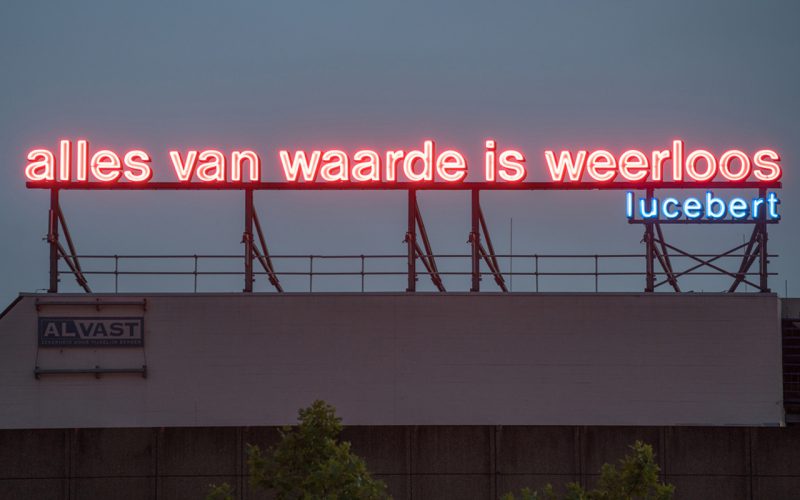 